Pierre ICEAGA      	               LAVAL, le 06 novembre 2013                    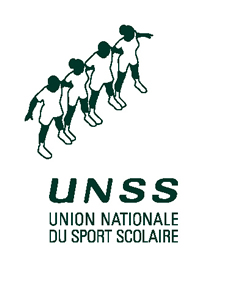 Délégué de district UNSS de LAVALCollège Pierre Dubois71 rue Victor Boissel. BP 388253030 LAVAL CEDEX 9Tél : 0243693380 / 0687984455                                                                             Email : iceagap@orange.fr                                                à Mesdames et Messieurs les  secrétaires d’A.S.                                       s/c  de Mesdames et Messieurs les PrincipauxObjet : Classement des finales de district UNSS de HANDBALL du 06/11/2013Catégorie BF :Collège J. Monod  (équipe qualifiée pour les finales départementales)Collège P. Dubois (demande de repêchage)Collège J. RenardCollège F. PuechCatégorie BG :Collège F. Puech 1 (équipe qualifiée pour les finales départementales)Collège J. MonodCollège E. de MartonneCollège F. Puech 2Catégorie MF/CF :Collège J. Renard  (équipe qualifiée pour les finales départementales)Collège A. Gerbault 1 (demande de repêchage)Collège A. Gerbault 2Catégorie MG/CG :Collège P. Dubois 1 (équipe qualifiée pour les finales départementales)Collège J. Monod (demande de repêchage)Collège J. RenardCollège P. Dubois 2			Amitiés sportives,			Pierre ICEAGA